ZADATCI ZA SAMOSTALAN RAD – KREIRANJE WEB STRANICEPokreni program FrontPage 2003. Kreiraj novo web-sjedište i nekoliko web-stranica kao na slici. Svaku stranicu nakon kreiranja preimenujKreiranim stranicama dodijeli naslove kao u tablici: Index.html Stranice moje tvrtke novosti.html Novosti o_nama.html O nama usluge.html Ponuda i usluge cjenik.html Cjenik proizvoda i usluga kontakt.html Pišite namSpremi promjene i zatvori program FrontPage.ZADATCI ZA SAMOSTALAN RAD - UNOS I OBLIKOVANJE TEKSTANa početnu stranicu unesi tekst dobrodošlice.Tekst dobrodošlice oblikuj pomoću alatne trake. Dopiši tekst i uredi po želji koristeći dijaloški okvir Font.Horizontalnu liniju umetni ispod teksta dobrodošlice na početnoj stranici. Promijeni vrijednosti za horizontalnu liniju po želji. Isprobaj različite prikaze i poglede web-sjedišta. Ispod linije načini sljedeći popis: novosti o nama usluge cjenik kontaktZADATCI ZA SAMOSTALAN RAD  – OBLIKOVANJE ODLOMKA I STRANICENapiši jedan odlomak o svojoj tvrtci. Isprobaj različita poravnanja. Početnoj web-stranici postavi plavu boju podloge Pregledaj svoj web site pomoću preglednika koji je instaliran na računalu. Postavi sliku podloga1.jpg u pozadinu. Pogledaj kako izgleda we-stranica. Postavi sliku koja se nalazi na tvom računalu. Izbriši pozadinske slike.ZADATCI ZA SAMOSTALAN RAD  - LINKOVIOd elemenata popisa načini linkove na pojedine stranice web-sjedišta. Dopiši rečenicu Pišite nam na stranicu kontakt.html i načini od nje link za slanje e-maila. Umetni sliku i od nje načini link. Upiši URL neke web-stranice.Uključi prikaz Hyperlink. Pregledaj stranice.ZADATCI ZA SAMOSTALAN RAD - TABLICAUmetni tablicu širine 800 piksela, koja ima 3 retka i 5 stupaca, centralno poravnanje, vrijednost cell spacing postavi na 0. 2. Spoji pojedine ćelije i promijeni visinu redcima kao na slici.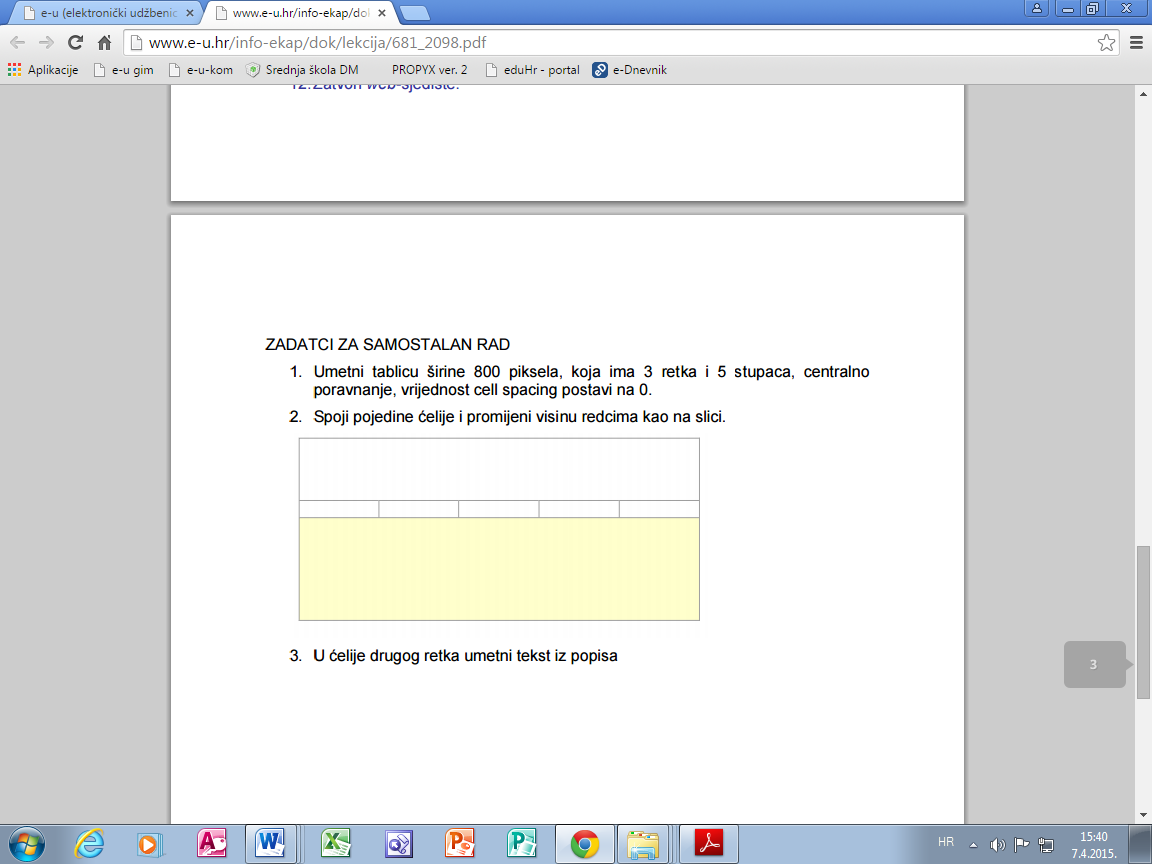 U ćelije drugog retka umetni tekst iz popisaZADATCI ZA SAMOSTALAN RAD-SLIKAU prvu ćeliju umetni sliku logo-tvrtka.jpg Umjesto linkova na lijevoj strani umetni odgovarajuće slike (slika1a.jpg, slika2a.jpg…). Svaka sličica neka bude link na odgovarajuću stranicu.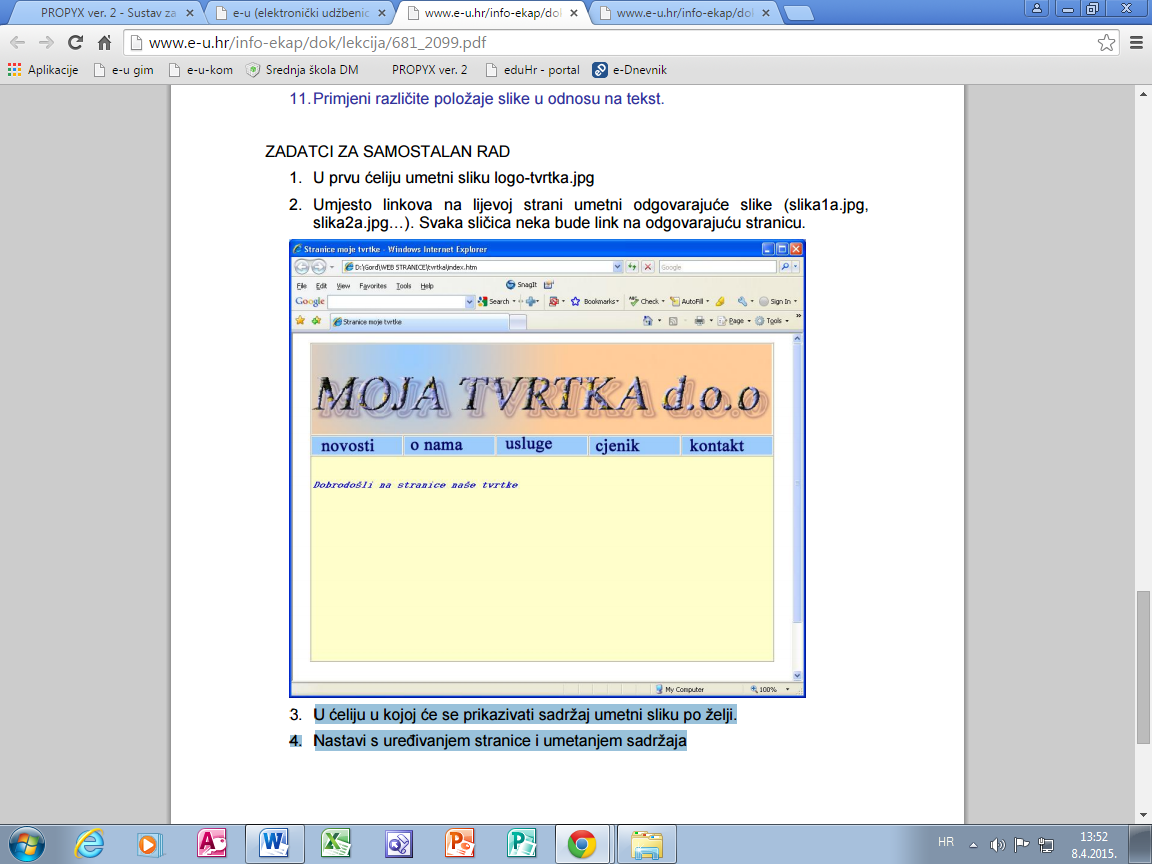 U ćeliju u kojoj će se prikazivati sadržaj umetni sliku po želji. Nastavi s uređivanjem stranice i umetanjem sadržaja